     CASE Endorsed Products 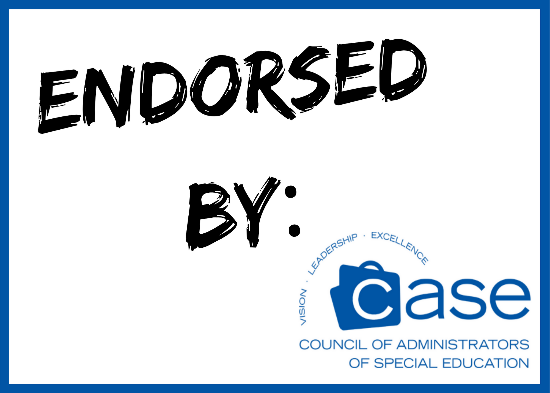 ProductDescriptionCompanyCountriesBenefits to MembersAccelerated Reader 360®Online program to support independent reading and instruction for grades K-12 Renaissance LearningUSACanadaSubscription volumediscountsCaseliteWeb-based system for scheduling, intervention tracking, record-keeping, and workload analysis for related service providers such as SLPs, OTs, PTs, VI, HI, and others  Caselite Software, Inc. USA10% DiscountCHAMPSProgram on positive classroom behavior management for K-12 educators (Tier 1)Safe and Civil Schools Division of Teaching Strategies, Inc.USACanada15% Discount ClassworksSupplemental instructional software K-8 (e.g., reading, math, science, performance tasks) Curriculum Advantage, Inc.USA10% DiscountCorrective ReadingDevelop tightly sequenced, carefully planned lessons to give struggling students the structure and practice necessary to become skilled, fluent readers.McGraw HillUSAEarly Interventions in ReadingSolid research is at the heart of this product.  Designed to work comfortably with core reading programs.McGraw HillUSAEasyIEPCustomizable web-based, special education workflow and data management solution.Public Consulting Group, Inc. (PCG)USACanadaTBDeIEP PROCustomizable web-based software for educators to manage the special education processMedia Net SolutionsUSA30% Discount on initial purchase; 20% Discount on trainingFast ForWord®Language program that builds foundational skills needed for language, learning, and reading Scientific LearningUSA Canada5% Discount on ProductsFoundationsProgram on positive school-wide behavior management for K-12 educators (Tier 2) Safe and Civil Schools Division of Teaching Strategies, Inc.USACanada15% DiscountInterventionsProgram on positive behavior interventions for K-12 educators (Tier 3) Safe and Civil Schools Division of Teaching Strategies, Inc. USACanada15% DiscountiStation Reading Curriculum and Assessments Internet-based assessment and reading intervention programiStationUSACanada20% DiscountLexia ReadingTechnology–based reading program grade level K-4Lexia Learning SolutionsUSACanadaTBDMindPlay Virtual Reading CoachOnline, self-paced, mastery-based reading intervention programMind PlayUSACanada6 months use of RAPS360 with purchase of MRC ParaEducator PD NowOnline modules for use with para-educatorsThe Master TeacherUSACanada10% DiscountPositive ActionProgram that improves academics, behavior, and characterPositive Action, Inc.USA Canada10% DiscountProject DiscoveryExplore, experience, learn and develop real life job skills and tools while reinforcing core academic skills.Education AssociatesUSARead 180 New GenerationCurriculum, instructional tools, and assessment intervention for grades 4–12+Houghton Mifflin HarcourtUSACanada15-20% DiscountReading HorizonsMulti-sensory phonics and foundational reading programReading HorizonsUSACanadaTBDReading Mastery Signature EditionSRA workbook package for direct instruction of reading.McGraw HillUSATBDRobots4AutismRobot-centric engagement platform for social and behavioral skills development.RobokindUSATBDSeeing StarsProgram for teaching symbol imagery for phonemic awareness, sight words, and spelling Lindamood-Bell GanderUSACanada10% DiscountSpecial Ed ConnectionWeb-based publication on special education legal issuesLRP PublicationsUSA2 additional monthsSuccessMaker K-8 Reading Online K-8 math and reading program that identifies gaps, adapts instruction to meet individual needs, and builds mastery.Pearson Digital LearningUSA CanadaTBDSynergy SESecure program that stores student IEPs and related documents in one central database while delivering instant access to the case fileEduPointUSACanada5% DiscountSystem 44Intervention (Tier 3) for reading and phonics for Grades 3–12+Houghton Mifflin HarcourtUSA10% DiscountVisualizing and VerbalizingProgram that develops concept imagery as a basis for higher-order thinking and comprehension Lindamood-Bell GanderUSACanada10% DiscountVizZleOnline storehouse of instructional materials, data tracking tools, and generated reports as a vehicle for implementing interventions to students with Autism.Monarch Teaching Technologies USACanada10% DiscountWaterford Early Learning Reading (WELR)Language arts curriculum for grades PreK-2 that teaches crucial skills for all early learners: phonological awareness, phonics, comprehension, vocabulary, language, concepts, and fluencyWaterford Research Institute LLCUSA5 free licenses